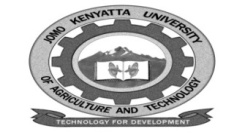 W1-2-60-1-6JOMO KENYATTA UNIVERSITY  OF AGRICULTURE AND TECHNOLOGYUNIVERSITY EXAMINATIONS 2014/2015YEAR SEMESTER II  EXAMINATION FOR THE DEGREE OF BACHELOR OF  SCIENCE IN PUBLIC HEALTHIPH 2412:  RURAL, URBAN PLANNING AND DEVELOPMENTDATE:DECEMBER 2014                                                               TIME: 2 HOURSINSTRUCTIONS:  Answer all questions in Section A and one question in Section B.SECTION A (48 MARKS)QUESTION ONE Outline the health of the following segments of the population and link how these needs can be realized through proper settlement planning.a.	Persons living with disability.						(2  marks)b.	The youth 									(2 marks)c.	The elderly									(2 marks)QUESTION TWO Discuss the challenges and opportunities in applying the following physical planning tools in settlement planning.		a.	Zoning.									(3 marks)b.	Physical planning development application.				(3 marks)QUESTION THREEOutline six key public land uses that are critical for health urban settlements communities.										(6 marks)QUESTION FOURDefine the following concepts as applied in rural, urban planning and development.i.	Central business district.							(2 marks)ii.	Development									(4 marks)QUESTION FIVECritically discuss six typical data needs for preparing a master plan for a city settlement.											(6 marks)QUESTION SIXOutline the six characteristics of rural, urban planning and development.	(6 marks)QUESTION SEVENOutline three  push factors that promote rural urban migration and point out some of the key health challenges to this phenomena.					(6 marks)QUESTION EIGHTDiscuss four ?? emerging public health challenges encountered in urban settlements and how they can be remedied.							(6 marks)SECTION BQUESTION NINEDiscuss the main purpose of planning legislation (physical Planning Act Cap 286) and explain how this legislation in applied for public health purposes.		(23 marks)QUESTION TENa.	Discuss the evolution of land use policy in Kenya and its influence in planning 	and development of settlements in Kenya.				(18 marks)b.	Discuss the public  Health implication of this state of affaires.		(4 marks)QUESTION ELEVENIdentify 12 land uses common in urban settlements and justify their public health importance.					